 DEHCHO FIRST NATIONS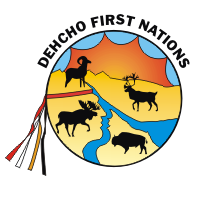 	Box 89, Fort Simpson, NT X0E 0N0	Tel: (867) 695-2355   Fax: (867) 695-2038Toll Free: 1-866-995-3748September 24, 2018MENTOR-APPRENTICE PROGRAM (MAP)The Dehcho First Nations is undertaking another 5 month Mentor-Apprentice Program to revitalize the Dene Zhatie in the Dehcho Region. This program will run November 2018 to March 2019. The goal of the Mentor-Apprentice Program (MAP) is to facilitate the development of fluent Dehcho Dene Zhatie speakers where fluent speakers are partnered with committed learners in an immersion environment in a home or on the land. This will be a one-on-one language immersion program. A “mentor” (a fluent speaker of Dene Zhatie) is paired with an “apprentice” (learner). The mentor and apprentice will spend at least 10 hours per week together doing everyday activities using the Dene Zhatie at all times. It is anticipated that the learners will become more fluent in Dehcho Dene Zhatie. This is a great opportunity for non-fluent Dehcho Dene to learn and speak the Dene Zhatie. If you are interested, please find a mentor that would be committed to teach you in an immersion environment in your community. The mentor will be funded to do this program. The program will convene with a small workshop for the mentors and apprentices to review the program and explain the roles and responsibilities of participants in the MAP program. The date for this workshop will be determined at a later date. For more information, please contact Violet Jumbo, DFN Language Manager at toll free 1-866-995-3748  cell 867-695-1367 or email  violet_jumbo@dehcho.org 